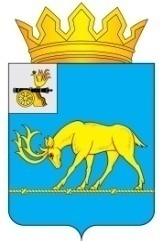 АДМИНИСТРАЦИЯ МУНИЦИПАЛЬНОГО ОБРАЗОВАНИЯ«ТЕМКИНСКИЙ РАЙОН» СМОЛЕНСКОЙ ОБЛАСТИПОСТАНОВЛЕНИЕот 08.02.2017  № 66                                                                                             с. ТемкиноО внесении изменений в административные регламенты Администрациимуниципального образования«Темкинский район» Смоленской областипо предоставлению государственных услугв сфере опеки и попечительстваВ связи с приведением в соответствие с Федеральным законом Российской Федерации от 27.07.2010 года № 210-ФЗ «Об организации предоставления государственных  и муниципальных услуг», а также с организационно-штатными изменениями,  Администрация муниципального образования «Темкинский район» Смоленской области  п о с т а н о в л я е т:1. Внести  в административный регламент предоставления Администрацией муниципального образования «Темкинский район» Смоленской области государственной услуги «Выдача заключения о возможности гражданина быть усыновителем», утвержденный постановлением Администрации муниципального образования  «Темкинский район» Смоленской области от 29.06.2012 года №499 (далее-административный регламент), следующие изменения:1) в разделе 1:а) в пункте 1.3.1. подраздела 1.3. слова «temkino@admin.smolensk.ru» заменить словами «E-mail: temkino@admin-smolensk.ru»;б) в пункте 1.3.3. подраздела 1.3. слова «http://admin.smolensk.ru/~ temkino» заменить словами «http:// temkino.admin-smolensk.ru»;в) в пункте 1.3.5. подраздела 1.3. слова «Главы Администрации» заменить словами «Главы муниципального образования «Темкинский район» Смоленской области».2) в разделе 2:а) первый абзац подраздела 2.2. изложить в следующей редакции: «Отдел по образованию и гражданско-патриотическому воспитанию Администрации осуществляет предоставление государственной услуги  в соответствии  с Положением об отделе  по образованию и гражданско-патриотическому воспитанию Администрации, утвержденном  Постановлением Администрации муниципального образования «Темкинский район» Смоленской области  от 11.04.2014 г. №191 «Об утверждении Положения об отделе по образованию и гражданско-патриотическому воспитанию Администрации»;б) подраздел 2.5. дополнить абзацами следующего содержания:« - Федеральным законом  РФ от 27.07.2010 г. №210-ФЗ «Об организации представления государственных и муниципальных услуг»;- Федеральным законом РФ от 27.07.2006 г. №152 ФЗ «О персональных данных»;- Федеральным законом РФ от 25.07.1993 г. № 5242-1 «О праве граждан РФ на свободу передвижения, выбор места пребывания и жительства в пределах Российской Федерации»;- Постановлением Администрации муниципального образования «Темкинский район» Смоленской области  от 11.04.2014 г. № 191 «Об утверждении положения об отделе по образованию и гражданско-патриотическому воспитанию Администрации»»;в) пункт 2.6.1. подраздела 2.6.дополнить абзацем следующего содержания: «Кроме того, для получения государственной услуги необходимо согласие на обработку персональных  данных»;г) в пункте 2.6.4. подраздела 2.6. слова «отдела по образованию Администрации» заменить словами «отдела по образованию и гражданско-патриотическому воспитанию Администрации»;д) подраздел 2.10. дополнить пунктом 2.10.11. следующего содержания: «В помещениях для предоставления государственной услуги, включая места для ожидания, информирования и приема получателей  государственной услуги, должен быть обеспечен свободный доступ заявителей, в том числе должно быть предусмотрено оснащение указанных помещений техническими средствами, обеспечивающими свободный доступ в здание и к информационным стендам лицам с ограниченными возможностями здоровья, в том числе лицам, имеющим ограничения к передвижению»;е) подраздел 2.10. дополнить пунктом 2.10.12. следующего содержания: «Помещения должны соответствовать санитарно-эпидемиологическим правилам и нормам, а так же требованиям противопожарной безопасности»;ж) пункт 2.11.1. подраздела 2.11. изложить в следующей редакции: «Показателями доступности и качества государственной услуги (общие, применимые в отношении всех заявителей) являются:1) равные права и возможности при получении государственной услуги для заявителей;2) транспортная доступность к месту предоставления государственной услуги;3) обеспечение беспрепятственного доступа лиц с ограниченными  возможностями передвижения к помещения, в которых предоставляется государственная услуга; 4) режим работы органа местного самоуправления, обеспечивающий возможность подачи заявителем запроса о предоставлении государственной услуги в течение рабочего времени;5) возможность получения полной  и достоверной информации о государственной услуге  по телефону, на официальном сайте  органа, предоставляющего услугу;6) соблюдение срока предоставления государственной услуги;7) соблюдение требований стандарта предоставления государственной услуги;8) удовлетворенность заявителя профессионализмом должностных лиц органа местного самоуправления при предоставлении услуги;9) соблюдение времени ожидания в очереди при подаче запроса и получении результата;         10) отсутствие жалоб на действия или бездействия должностных лиц органа местного самоуправления, поданных  в установленном порядке»;з) пункт 2.11.2. подраздела 2.11.  изложить в следующей редакции:«Показателями доступности и качества государственной услуги (специальные, применимые в отношении инвалидов) являются:1) обеспечение беспрепятственного доступа инвалидов к помещениям, в которых предоставляется государственная услуга;2) получение для инвалидов в доступной форме информации  по вопросам предоставления государственной услуги, в том числе об оформлении необходимых для получения государственной услуги документов, о совершении им других необходимых для получения государственной услуги действий, сведений о ходе предоставления государственной услуги;3) наличие возможности получения инвалидом  помощи (при необходимости) от работников организации для преодоления барьеров, мешающих получению услуг наравне с другими лицами».3) в разделе 3:а) в подразделе 3.2. слова «отдела по образованию Администрации» заменить словами «отдела по образованию и гражданско-патриотическому воспитанию Администрации»;б) в подразделе 3.2. слова «Главой Администрации» заменить словами «Главой муниципального образования «Темкинский район» Смоленской области»;в) в подразделе 3.4. слова «отдела по образованию Администрации» заменить словами «отдела по образованию и гражданско-патриотическому воспитанию Администрации»;4) в разделе 4:а) в пунктах 4.2.1., 4.2.2., 4.2.4. подраздела 4.2., пункте 4.3.2. подраздела 4.3., пункте 4.4.1. подраздела 4.4. слова «Глава Администрации» заменить словами «Глава муниципального образования «Темкинский район» Смоленской области».2. Внести в административный регламент предоставления Администрацией муниципального образования «Темкинский район» Смоленской области государственной услуги «Назначение опекуном или попечителем гражданина, выразившего желание стать опекуном или попечителем несовершеннолетних граждан», утвержденный постановлением Администрации муниципального образования  «Темкинский район» Смоленской области от 29.06.2012 года №499 (далее-административный регламент),  следующие изменения:1) в разделе 1:а) в пункте 1.3.1. подраздела 1.3. слова «temkino@admin.smolensk.ru» заменить словами «E-mail: temkino@admin-smolensk.ru»;б) в пункте 1.3.3. подраздела 1.3. слова «http://admin.smolensk.ru/~ temkino» заменить словами «http:// temkino.admin-smolensk.ru»;в) в пункте 1.3.5. подраздела 1.3. слова «отдела по образованию Администрации» заменить словами «отдела по образованию и гражданско-патриотическому воспитанию Администрации».2) в разделе 2:а) пункт 2.2.1. подраздела 2.2. изложить в следующей редакции: «Отдел по образованию и гражданско-патриотическому воспитанию Администрации осуществляет предоставление государственной услуги  в соответствии  с Положением об отделе  по образованию и гражданско-патриотическому воспитанию Администрации, утвержденном  Постановлением Администрации муниципального образования «Темкинский район» Смоленской области  от 11.04.2014 г. №191 «Об утверждении Положения об отделе по образованию и гражданско-патриотическому воспитанию Администрации»;б) в пункте 2.4.2. подраздела 2.4. слова  «отдела по образованию Администрации» заменить словами «отдела по образованию и гражданско-патриотическому воспитанию Администрации»;в) подраздел 2.5. дополнить абзацами следующего содержания:« - Федеральным законом  РФ от 27.07.2010 г. №210-ФЗ «Об организации представления государственных и муниципальных услуг»;- Федеральным законом РФ от 27.07.2006 г. №152 ФЗ «О персональных данных»;- Федеральным законом РФ от 25.07.1993 г. № 5242-1 «О праве граждан РФ на свободу передвижения, выбор места пребывания и жительства в пределах Российской Федерации»;- Постановлением Администрации муниципального образования «Темкинский район» Смоленской области  от 11.04.2014 г. № 191 «Об утверждении положения об отделе по образованию и гражданско-патриотическому воспитанию Администрации»»;г) пункт 2.6.1. подраздела 2.6.дополнить абзацем следующего содержания: «Кроме того, для получения государственной услуги необходимо согласие на обработку персональных  данных»;д) в пункте 2.6.4. подраздела 2.6., пункте 2.7.2. подраздела 2.7. слова «отдела по образованию Администрации» заменить словами «отдела по образованию и гражданско-патриотическому воспитанию Администрации»;е) в пункте 2.6.5. подраздела 2.6. слова «Главой Администрации» заменить словами «Главой муниципального образования «Темкинский район» Смоленской области»;ж) подраздел 2.11. дополнить абзацами следующего содержания соответственно: «В помещениях для предоставления государственной услуги, включая места для ожидания, информирования и приема получателей  государственной услуги, должен быть обеспечен свободный доступ заявителей, в том числе должно быть предусмотрено оснащение указанных помещений техническими средствами, обеспечивающими свободный доступ в здание и к информационным стендам лицам с ограниченными возможностями здоровья, в том числе лицам, имеющим ограничения к передвижению», «Помещения должны  соответствовать санитарно-эпидемиологическим правилам и нормам, а так же требованиям противопожарной безопасности»;з)  пункт 2.12.1. подраздела 2.12. изложить в следующей редакции: «Показателями доступности и качества государственной услуги (общие, применимые в отношении всех заявителей) являются:1) равные права и возможности при получении государственной услуги для заявителей;2) транспортная доступность к месту предоставления государственной услуги;3) обеспечение беспрепятственного доступа лиц с ограниченными  возможностями передвижения к помещения, в которых предоставляется государственная услуга; 4) режим работы органа местного самоуправления, обеспечивающий возможность подачи заявителем запроса о предоставлении государственной услуги в течение рабочего времени;5) возможность получения полной  и достоверной информации о государственной услуге  по телефону, на официальном сайте  органа, предоставляющего услугу;6) соблюдение срока предоставления государственной услуги;7) соблюдение требований стандарта предоставления государственной услуги;8) удовлетворенность заявителя профессионализмом должностных лиц органа местного самоуправления при предоставлении услуги;9) соблюдение времени ожидания в очереди при подаче запроса и получении результата;         10) отсутствие жалоб на действия или бездействия должностных лиц органа местного самоуправления, поданных  в установленном порядке»;и) пункт 2.12.2. подраздела 2.12.  изложить в следующей редакции:«Показателями доступности и качества государственной услуги (специальные, применимые в отношении инвалидов) являются:1) обеспечение беспрепятственного доступа инвалидов к помещениям, в которых предоставляется государственная услуга;2) получение для инвалидов в доступной форме информации  по вопросам предоставления государственной услуги, в том числе об оформлении необходимых для получения государственной услуги документов, о совершении им других необходимых для получения государственной услуги действий, сведений о ходе предоставления государственной услуги;3) наличие возможности получения инвалидом  помощи (при необходимости) от работников организации для преодоления барьеров, мешающих получению услуг наравне с другими лицами».3) в разделе 3:а) в пунктах 3.1.6., 3.1.7.  подраздела 3.1. слова «Главой Администрации» заменить словами «Главой муниципального образования «Темкинский район» Смоленской области»;б) в пунктах 3.2.3., 3.2.4.  подраздела 3.1. слова «отдела по образованию Администрации» заменить словами «отдела по образованию и гражданско-патриотическому воспитанию Администрации».4) в разделе 4:а) в пунктах 4.2.1., 4.2.2., 4.2.4.  подраздела 4.2., пункте 4.3.2. подраздела 4.3., пункте 4.4.1. подраздела 4.4. слова «Глава Администрации» заменить словами «Глава муниципального образования «Темкинский район» Смоленской области».3. Внести в административный регламент предоставления Администрацией муниципального образования «Темкинский район» Смоленской области государственной услуги «Принятие органами опеки и попечительства решения, обязывающего родителей (одного из них) не препятствовать общению близких родственников с ребенком», утвержденный постановлением Администрации муниципального образования  «Темкинский район» Смоленской области от 29.06.2012 года №499 (далее-административный регламент),  следующие изменения:1) в разделе 1:а) в пункте 1.3.1. подраздела 1.3. слова «temkino@admin.smolensk.ru» заменить словами «E-mail: temkino@admin-smolensk.ru»;б) в пункте 1.3.3. подраздела 1.3. слова «http://admin.smolensk.ru/~ temkino» заменить словами «http:// temkino.admin-smolensk.ru».2) в разделе 2:а) пункт 2.2.1. подраздела 2.2. изложить в следующей редакции: «Отдел по образованию и гражданско-патриотическому воспитанию Администрации осуществляет предоставление государственной услуги  в соответствии  с Положением об отделе  по образованию и гражданско-патриотическому воспитанию Администрации, утвержденном  Постановлением Администрации муниципального образования «Темкинский район» Смоленской области  от 11.04.2014 г. №191 «Об утверждении Положения об отделе по образованию и гражданско-патриотическому воспитанию Администрации»;б) подраздел 2.5. дополнить абзацами следующего содержания:« - Федеральным законом  РФ от 27.07.2010 г. №210-ФЗ «Об организации представления государственных и муниципальных услуг»;- Федеральным законом РФ от 27.07.2006 г. №152 ФЗ «О персональных данных»;- Федеральным законом РФ от 25.07.1993 г. № 5242-1 «О праве граждан РФ на свободу передвижения, выбор места пребывания и жительства в пределах Российской Федерации»;- Постановлением Администрации муниципального образования «Темкинский район» Смоленской области  от 11.04.2014 г. № 191 «Об утверждении положения об отделе по образованию и гражданско-патриотическому воспитанию Администрации»»;в) пункт 2.6.1. подраздела 2.6.дополнить абзацем следующего содержания: «Кроме того, для получения государственной услуги необходимо согласие на обработку персональных  данных»;г) подраздел 2.10. дополнить пунктом 2.10.11. следующего содержания: «В помещениях для предоставления государственной услуги, включая места для ожидания, информирования и приема получателей  государственной услуги, должен быть обеспечен свободный доступ заявителей, в том числе должно быть предусмотрено оснащение указанных помещений техническими средствами, обеспечивающими свободный доступ в здание и к информационным стендам лицам с ограниченными возможностями здоровья, в том числе лицам, имеющим ограничения к передвижению»;д) подраздел 2.10. дополнить пунктом 2.10.12. следующего содержания: «Помещения должны соответствовать санитарно-эпидемиологическим правилам и нормам, а так же требованиям противопожарной безопасности»;е) пункт 2.11.1. подраздела 2.11. изложить в следующей редакции: «Показателями доступности и качества государственной услуги (общие, применимые в отношении всех заявителей) являются:1) равные права и возможности при получении государственной услуги для заявителей;2) транспортная доступность к месту предоставления государственной услуги;3) обеспечение беспрепятственного доступа лиц с ограниченными  возможностями передвижения к помещения, в которых предоставляется государственная услуга; 4) режим работы органа местного самоуправления, обеспечивающий возможность подачи заявителем запроса о предоставлении государственной услуги в течение рабочего времени;5) возможность получения полной  и достоверной информации о государственной услуге  по телефону, на официальном сайте  органа, предоставляющего услугу;6) соблюдение срока предоставления государственной услуги;7) соблюдение требований стандарта предоставления государственной услуги;8) удовлетворенность заявителя профессионализмом должностных лиц органа местного самоуправления при предоставлении услуги;9) соблюдение времени ожидания в очереди при подаче запроса и получении результата;         10) отсутствие жалоб на действия или бездействия должностных лиц органа местного самоуправления, поданных  в установленном порядке»;ж) пункт 2.11.2. подраздела 2.11.  изложить в следующей редакции:«Показателями доступности и качества государственной услуги (специальные, применимые в отношении инвалидов) являются:1) обеспечение беспрепятственного доступа инвалидов к помещениям, в которых предоставляется государственная услуга;2) получение для инвалидов в доступной форме информации  по вопросам предоставления государственной услуги, в том числе об оформлении необходимых для получения государственной услуги документов, о совершении им других необходимых для получения государственной услуги действий, сведений о ходе предоставления государственной услуги;3) наличие возможности получения инвалидом  помощи (при необходимости) от работников организации для преодоления барьеров, мешающих получению услуг наравне с другими лицами»;з) дополнить подразделом 2.13. «Максимальный срок ожидания в очереди  при подаче запроса о предоставлении муниципальной услуги  и при получении результата предоставления муниципальной услуги» следующего содержания: «2.13.1. Максимальный срок ожидания в очереди  при подаче запроса о предоставлении муниципальной услуги и при получении результата предоставления муниципальной услуги не должен превышать 15 минут».   3) в разделе 3:а)  в  подразделе 3.3., пунктах 3.3.2., 3.3.4. подраздела 3.4. слова «Глава Администрации» заменить словами «Глава муниципального образования «Темкинский район» Смоленской области».4) в разделе 4:а)  в  пунктах 4.2.2., 4.2.4. подраздела 4.2., пункте 4.3.2. подраздела 4.3., пункте 4.4.1. подраздела 4.4. слова «Глава Администрации» заменить словами «Глава муниципального образования «Темкинский район» Смоленской области.5) в приложение № 1 к Административному регламенту, в форме заявления о предоставлении государственной услуги «Принятие органами опеки и попечительства  решения, обязывающего родителей (одного из них) не препятствовать общению близких родственников с ребенком», слова «Главе Администрации МО «Темкинский район» Смоленской области» заменить словами «Главе муниципального образования «Темкинский район» Смоленской области».4. Внести в административный регламент предоставления Администрацией муниципального образования «Темкинский район» Смоленской области государственной услуги «Выдача разрешения на изменение имени ребенка, не достигшего возраста 14 лет, а так же на изменение присвоенной ему фамилии на фамилию другого родителя», утвержденный постановлением Администрации муниципального образования  «Темкинский район» Смоленской области от 29.06.2012 года №499 (далее-административный регламент),  следующие изменения:1) в разделе 1:а) в пункте 1.3.1. подраздела 1.3. слова «temkino@admin.smolensk.ru» заменить словами «E-mail: temkino@admin-smolensk.ru»;б) в пункте 1.3.3. подраздела 1.3. слова «http://admin.smolensk.ru/~ temkino» заменить словами «http:// temkino.admin-smolensk.ru».2) в разделе 2:а) пункт 2.2.1. подраздела 2.2. изложить в следующей редакции: «Отдел по образованию и гражданско-патриотическому воспитанию Администрации осуществляет предоставление государственной услуги  в соответствии  с Положением об отделе  по образованию и гражданско-патриотическому воспитанию Администрации, утвержденном  Постановлением Администрации муниципального образования «Темкинский район» Смоленской области  от 11.04.2014 г. №191 «Об утверждении Положения об отделе по образованию и гражданско-патриотическому воспитанию Администрации»;б) подраздел 2.5. дополнить абзацами следующего содержания:« - Федеральным законом  РФ от 27.07.2010 г. №210-ФЗ «Об организации представления государственных и муниципальных услуг»;- Федеральным законом РФ от 27.07.2006 г. №152 ФЗ «О персональных данных»;- Федеральным законом РФ от 25.07.1993 г. № 5242-1 «О праве граждан РФ на свободу передвижения, выбор места пребывания и жительства в пределах Российской Федерации»;- Постановлением Администрации муниципального образования «Темкинский район» Смоленской области  от 11.04.2014 г. № 191 «Об утверждении положения об отделе по образованию и гражданско-патриотическому воспитанию Администрации»»;в) пункт 2.6.1. подраздела 2.6.дополнить абзацем следующего содержания: «Кроме того, для получения государственной услуги необходимо согласие на обработку персональных  данных»;г) подраздел 2.11. дополнить абзацами следующего содержания: «В помещениях для предоставления государственной услуги, включая места для ожидания, информирования и приема получателей  государственной услуги, должен быть обеспечен свободный доступ заявителей, в том числе должно быть предусмотрено оснащение указанных помещений техническими средствами, обеспечивающими свободный доступ в здание и к информационным стендам лицам с ограниченными возможностями здоровья, в том числе лицам, имеющим ограничения к передвижению», «Помещения должны соответствовать санитарно-эпидемиологическим правилам и нормам, а так же требованиям противопожарной безопасности»;д) пункт 2.12.1. подраздела 2.12. изложить в следующей редакции: «Показателями доступности и качества государственной услуги (общие, применимые в отношении всех заявителей) являются:1) равные права и возможности при получении государственной услуги для заявителей;2) транспортная доступность к месту предоставления государственной услуги;3) обеспечение беспрепятственного доступа лиц с ограниченными  возможностями передвижения к помещения, в которых предоставляется государственная услуга; 4) режим работы органа местного самоуправления, обеспечивающий возможность подачи заявителем запроса о предоставлении государственной услуги в течение рабочего времени;5) возможность получения полной  и достоверной информации о государственной услуге  по телефону, на официальном сайте  органа, предоставляющего услугу;6) соблюдение срока предоставления государственной услуги;7) соблюдение требований стандарта предоставления государственной услуги;8) удовлетворенность заявителя профессионализмом должностных лиц органа местного самоуправления при предоставлении услуги;9) соблюдение времени ожидания в очереди при подаче запроса и получении результата;         10) отсутствие жалоб на действия или бездействия должностных лиц органа местного самоуправления, поданных  в установленном порядке»;е) пункт 2.12.2. подраздела 2.12.  изложить в следующей редакции:«Показателями доступности и качества государственной услуги (специальные, применимые в отношении инвалидов) являются:1) обеспечение беспрепятственного доступа инвалидов к помещениям, в которых предоставляется государственная услуга;2) получение для инвалидов в доступной форме информации  по вопросам предоставления государственной услуги, в том числе об оформлении необходимых для получения государственной услуги документов, о совершении им других необходимых для получения государственной услуги действий, сведений о ходе предоставления государственной услуги;3) наличие возможности получения инвалидом  помощи (при необходимости) от работников организации для преодоления барьеров, мешающих получению услуг наравне с другими лицами»;ж) дополнить подразделом 2.14. «Максимальный срок ожидания в очереди  при подаче запроса о предоставлении муниципальной услуги  и при получении результата предоставления муниципальной услуги» следующего содержания: «2.13.1. Максимальный срок ожидания в очереди  при подаче запроса о предоставлении муниципальной услуги и при получении результата предоставления муниципальной услуги не должен превышать 15 минут».   3) в разделе 3:а)  в  пунктах 3.1.6., 3.1.8. подраздела 3.1., подразделе 3.2. слова «Главой Администрации» заменить словами «Главой муниципального образования «Темкинский район» Смоленской области».4) в разделе 4:а)  в  пунктах 4.2.1., 4.2.2., 4.2.4. подраздела 4.2., пункте 4.3.2. подразделе 4.3., пункте 4.4.1. подраздела 4.4. слова «Глава Администрации» заменить словами «Глава муниципального образования «Темкинский район» Смоленской области».5) в формах заявлений о предоставлении государственной услуги «Выдача разрешения на изменение имени ребенка, не достигшего возраста 14 лет, а так же на изменение присвоенной ему фамилии на фамилию другого родителя», слова «Главе Администрации муниципального образования «Темкинский район» Смоленской области» заменить словами «Главе муниципального образования «Темкинский район» Смоленской области».5. Внести в  административный регламент предоставления Администрацией муниципального образования «Темкинский район» Смоленской области государственной услуги «Объявление несовершеннолетнего полностью дееспособным (эмансипированным)», утвержденный постановлением Администрации муниципального образования  «Темкинский район» Смоленской области от 29.06.2012 года №499 (далее-административный регламент),  следующие изменения:1) в разделе 1:а) в пункте 1.3.1. подраздела 1.3. слова «temkino@admin.smolensk.ru» заменить словами «E-mail: temkino@admin-smolensk.ru»;б) в пункте 1.3.3. подраздела 1.3. слова «http://admin.smolensk.ru/~ temkino» заменить словами «http:// temkino.admin-smolensk.ru»;в) в пунктах 1.3.4., 1.3.6.  подраздела 1.3. слова «отдела по образованию Администрации» заменить словами «отдела по образованию и гражданско-патриотическому воспитанию Администрации»;г) в пункте 1.3.6.  подраздела 1.3. слова «Главы Администрации» заменить словами «Главы муниципального образования «Темкинский район» Смоленской области».2) в раздел 2:а) пункт 2.2.1. подраздела 2.2. изложить в следующей редакции: «Отдел по образованию и гражданско-патриотическому воспитанию Администрации осуществляет предоставление государственной услуги  в соответствии  с Положением об отделе  по образованию и гражданско-патриотическому воспитанию Администрации, утвержденном  Постановлением Администрации муниципального образования «Темкинский район» Смоленской области  от 11.04.2014 г. №191 «Об утверждении Положения об отделе по образованию и гражданско-патриотическому воспитанию Администрации»;б) подраздел 2.5. дополнить абзацами следующего содержания:« - Федеральным законом  РФ от 27.07.2010 г. №210-ФЗ «Об организации представления государственных и муниципальных услуг»;- Федеральным законом РФ от 27.07.2006 г. №152 ФЗ «О персональных данных»;- Федеральным законом РФ от 25.07.1993 г. № 5242-1 «О праве граждан РФ на свободу передвижения, выбор места пребывания и жительства в пределах Российской Федерации»;- Постановлением Администрации муниципального образования «Темкинский район» Смоленской области  от 11.04.2014 г. № 191 «Об утверждении положения об отделе по образованию и гражданско-патриотическому воспитанию Администрации»»;в) подраздел 2.6.дополнить абзацем следующего содержания: «Кроме того, для получения государственной услуги необходимо согласие на обработку персональных  данных»;г) подраздел 2.10. дополнить абзацами следующего содержания: «В помещениях для предоставления государственной услуги, включая места для ожидания, информирования и приема получателей  государственной услуги, должен быть обеспечен свободный доступ заявителей, в том числе должно быть предусмотрено оснащение указанных помещений техническими средствами, обеспечивающими свободный доступ в здание и к информационным стендам лицам с ограниченными возможностями здоровья, в том числе лицам, имеющим ограничения к передвижению», «Помещения должны соответствовать санитарно-эпидемиологическим правилам и нормам, а так же требованиям противопожарной безопасности»;д) пункт 2.11.1. подраздела 2.11. изложить в следующей редакции: «Показателями доступности и качества государственной услуги (общие, применимые в отношении всех заявителей) являются:1) равные права и возможности при получении государственной услуги для заявителей;2) транспортная доступность к месту предоставления государственной услуги;3) обеспечение беспрепятственного доступа лиц с ограниченными  возможностями передвижения к помещения, в которых предоставляется государственная услуга; 4) режим работы органа местного самоуправления, обеспечивающий возможность подачи заявителем запроса о предоставлении государственной услуги в течение рабочего времени;5) возможность получения полной  и достоверной информации о государственной услуге  по телефону, на официальном сайте  органа, предоставляющего услугу;6) соблюдение срока предоставления государственной услуги;7) соблюдение требований стандарта предоставления государственной услуги;8) удовлетворенность заявителя профессионализмом должностных лиц органа местного самоуправления при предоставлении услуги;9) соблюдение времени ожидания в очереди при подаче запроса и получении результата;         10) отсутствие жалоб на действия или бездействия должностных лиц органа местного самоуправления, поданных  в установленном порядке»;е) пункт 2.11.2. подраздела 2.11.  изложить в следующей редакции:«Показателями доступности и качества государственной услуги (специальные, применимые в отношении инвалидов) являются:1) обеспечение беспрепятственного доступа инвалидов к помещениям, в которых предоставляется государственная услуга;2) получение для инвалидов в доступной форме информации  по вопросам предоставления государственной услуги, в том числе об оформлении необходимых для получения государственной услуги документов, о совершении им других необходимых для получения государственной услуги действий, сведений о ходе предоставления государственной услуги;3) наличие возможности получения инвалидом  помощи (при необходимости) от работников организации для преодоления барьеров, мешающих получению услуг наравне с другими лицами»;ж) дополнить подразделом 2.13. «Максимальный срок ожидания в очереди при подаче запроса о предоставлении муниципальной услуги и при получении результата предоставления муниципальной услуги» следующего содержания: «2.13.1. Максимальный срок ожидания в очереди при подаче запроса о предоставлении муниципальной услуги и при получении результата предоставления  муниципальной услуги не должен превышать 15 минут».3) в разделе 3:а) в пункте 3.1.5.  подраздела 3.1. слова «Главой Администрации» заменить словами «Главой муниципального образования «Темкинский район» Смоленской области»;4) в разделе 4:а) в пунктах 4.2.2., 4.2.4.  подраздела 4.4., пункте 4.3.2. подраздела 4.3., пункте 4.4.1. подраздела 4.4. слова «Глава Администрации» заменить словами «Глава муниципального образования «Темкинский район» Смоленской области».5) в приложение № 1 к Административному регламенту, в форме заявления о предоставлении государственной услуги «Объявление несовершеннолетнего полностью дееспособным (эмансипированным)», слова «Главе Администрации муниципального образования  «Темкинский район» Смоленской области» заменить словами «Главе муниципального образования «Темкинский район» Смоленской области».6. Внести в  административный регламент предоставления Администрацией муниципального образования «Темкинский район» Смоленской области государственной услуги «Выдача заключения о возможности временной передачи ребенка (детей) в семью граждан, постоянно проживающих на территории Российской Федерации», утвержденный постановлением Администрации муниципального образования  «Темкинский район» Смоленской области от 29.06.2012 года №499 (далее-административный регламент),  следующие изменения:1) в разделе 1:а) в пункте 1.3.1. подраздела 1.3. слова «temkino@admin.smolensk.ru» заменить словами «E-mail: temkino@admin-smolensk.ru»;б) в пункте 1.3.3. подраздела 1.3. слова «http://admin.smolensk.ru/~ temkino» заменить словами «http:// temkino.admin-smolensk.ru»;в) в пунктах 1.3.4., 1.3.5. подраздела 1.3. слова «отдела по образованию Администрации» заменить словами «отдела по образованию и гражданско-патриотическому воспитанию Администрации».2) в разделе 2:а) пункт 2.2.1. подраздела 2.2. изложить в следующей редакции: «Отдел по образованию и гражданско-патриотическому воспитанию Администрации осуществляет предоставление государственной услуги  в соответствии  с Положением об отделе  по образованию и гражданско-патриотическому воспитанию Администрации, утвержденном  Постановлением Администрации муниципального образования «Темкинский район» Смоленской области  от 11.04.2014 г. №191 «Об утверждении Положения об отделе по образованию и гражданско-патриотическому воспитанию Администрации»;б) подраздел 2.5. дополнить абзацами следующего содержания:« - Федеральным законом  РФ от 27.07.2010 г. №210-ФЗ «Об организации представления государственных и муниципальных услуг»;- Федеральным законом РФ от 27.07.2006 г. №152 ФЗ «О персональных данных»;- Федеральным законом РФ от 25.07.1993 г. № 5242-1 «О праве граждан РФ на свободу передвижения, выбор места пребывания и жительства в пределах Российской Федерации»;- Постановлением Администрации муниципального образования «Темкинский район» Смоленской области  от 11.04.2014 г. № 191 «Об утверждении положения об отделе по образованию и гражданско-патриотическому воспитанию Администрации»»;в) подраздел 2.6.дополнить пунктом 2.6.10. следующего содержания:  «Кроме того, для получения государственной услуги необходимо согласие на обработку персональных  данных»;г) в пунктах 2.7.2., 2.7.3. подраздела 2.7. слова «отдела по образованию Администрации» заменить словами «отдела по образованию и гражданско-патриотическому воспитанию Администрации»;д) подраздел 2.11. дополнить абзацами следующего содержания: «В помещениях для предоставления государственной услуги, включая места для ожидания, информирования и приема получателей  государственной услуги, должен быть обеспечен свободный доступ заявителей, в том числе должно быть предусмотрено оснащение указанных помещений техническими средствами, обеспечивающими свободный доступ в здание и к информационным стендам лицам с ограниченными возможностями здоровья, в том числе лицам, имеющим ограничения к передвижению», «Помещения должны соответствовать санитарно-эпидемиологическим правилам и нормам, а так же требованиям противопожарной безопасности»;е) пункт 2.12.1. подраздела 2.12. изложить в следующей редакции: «Показателями доступности и качества государственной услуги (общие, применимые в отношении всех заявителей) являются:1) равные права и возможности при получении государственной услуги для заявителей;2) транспортная доступность к месту предоставления государственной услуги;3) обеспечение беспрепятственного доступа лиц с ограниченными  возможностями передвижения к помещения, в которых предоставляется государственная услуга; 4) режим работы органа местного самоуправления, обеспечивающий возможность подачи заявителем запроса о предоставлении государственной услуги в течение рабочего времени;5) возможность получения полной  и достоверной информации о государственной услуге  по телефону, на официальном сайте  органа, предоставляющего услугу;6) соблюдение срока предоставления государственной услуги;7) соблюдение требований стандарта предоставления государственной услуги;8) удовлетворенность заявителя профессионализмом должностных лиц органа местного самоуправления при предоставлении услуги;9) соблюдение времени ожидания в очереди при подаче запроса и получении результата;         10) отсутствие жалоб на действия или бездействия должностных лиц органа местного самоуправления, поданных  в установленном порядке»;ж) пункт 2.12.2. подраздела 2.12.  изложить в следующей редакции:«Показателями доступности и качества государственной услуги (специальные, применимые в отношении инвалидов) являются:1) обеспечение беспрепятственного доступа инвалидов к помещениям, в которых предоставляется государственная услуга;2) получение для инвалидов в доступной форме информации  по вопросам предоставления государственной услуги, в том числе об оформлении необходимых для получения государственной услуги документов, о совершении им других необходимых для получения государственной услуги действий, сведений о ходе предоставления государственной услуги;3) наличие возможности получения инвалидом  помощи (при необходимости) от работников организации для преодоления барьеров, мешающих получению услуг наравне с другими лицами».3) в разделе 3:а) в пунктах 3.1.5., 3.1.7.  подраздела 3.1. слова «Главой Администрации» заменить словами «Главой муниципального образования «Темкинский район» Смоленской области».4) в разделе 4:а) в пунктах 4.2.1., 4.2.2., 4.2.4.   подраздела 4.2., пункте 4.3.2. подраздела 4.3., пункте 4.4.2. подраздела 4.4. слова «Глава Администрации» заменить словами «Глава муниципального образования «Темкинский район» Смоленской области».Глава муниципального образования«Темкинский район» Смоленской области                                                     С.А. Гуляев